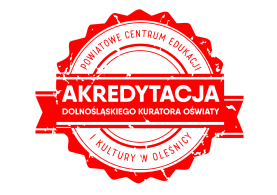 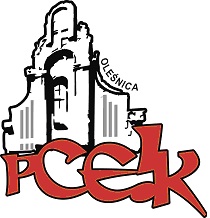 ZAPRASZAMY NA WARSZTAT KOD:  W100Adresaci: Burmistrzowie/Wójtowie Gmin, dyrektorzy i kierownicy Centrów Usług Wspólnych oraz wydziałów gmin/starostw odpowiedzialnych za oświatę, przedstawiciele jednostek prowadzących.Cele: Celem szkolenia jest przekazanie wiedzy dotyczącej statusu dyrektora szkoły, uwarunkowań formalnoprawnych i faktycznych podległości służbowej dyrektora wobec organu prowadzącego oraz  z zakresu odpowiedzialności 
z tytułu wykonywanych zadań na powierzonym stanowisku.Zagadnienia:1.Sprawy kadrowe w szkołach prowadzonych przez samorząd terytorialny Tryb powoływania i odwoływania kadry kierowniczej w placówkach edukacyjnych w świetle przepisów ustawy o Prawo oświatowe. Przebieg konkursu na dyrektora szkoły.Braki w dokumentacji przedłożonej przez kandydata. Nawiązanie stosunku pracy z dyrektorem. Odwołanie lub rezygnacja dyrektora. Ocena pracy dyrektora szkoły z punktu widzenia organu prowadzącego.Czas pracy dyrektora szkoły.Zarządzanie szkołą w przypadku nieobecności dyrektora szkoły.Prowadzenie działalności gospodarczej i politycznej przez dyrektora szkoły. 2.Rola dyrektora szkoły / placówki oświatowej oraz jego relacje z organem prowadzącym w świetle przepisów prawaNadzór organu prowadzącego nad działalnością szkoły.  Zakres kontroli  dokumentacji szkolnej przez organ prowadzący.Usytuowanie prawne dyrektora szkoły w systemie organizacyjnym oświaty.3.Zasady finansowania placówek oświatowychPełnomocnictwa dla dyrektora placówki – rodzaje i zakres. Finansowanie szkół i placówek publicznych w świetle przepisów ustawy Prawo oświatowe. Odpowiedzialność dyrektora za naruszenie dyscypliny finansów. 4.Coroczny przegląd techniczny placówki oświatowej – zadania i odpowiedzialność dyrektora szkoły Zakres kontroli bezpiecznych i higienicznych warunków korzystania z obiektów należących do szkoły lub placówki. Osoby uprawnione do prowadzenia przeglądu. Protokół z przeprowadzonego przeglądu.Odpowiedzialność prawna dyrektora szkoły i organu prowadzącego za stan techniczny obiektu.Termin szkolenia –   12.03.2020 r.      godz. 10:00Czas trwania – 4 godziny dydaktyczneOsoba prowadząca  -  Roman Lorens: specjalista w zakresie  zarządzania oświatą. Autor ponad 100 publikacji 
z zakresu nadzoru pedagogicznego i zarządzania  szkołą. Promotor reformy programowej oświaty MEN oraz ekspert MEN w  projekcie „Wdrożenie podstawy programowej kształcenia ogólnego w poszczególnych typach szkół  ze szczególnym uwzględnieniem II i IV etapu edukacyjnego”. Kilkunastoletnie  doświadczenia trenerskie  jako wykładowca na kursach kwalifikacyjnych dla kierowniczej kadry oświatowej w zakresie zarządzania oraz szkoleniach dla dyrektorów i nauczycieli.Akredytowany Ekspert  ©KFE & Akredytowany Trener Instytutu Konsultantów Europejskich.  Wieloletni dyrektor liceum ogólnokształcącego.Osoby zainteresowane udziałem w formie doskonalenia prosimy o przesyłanie zgłoszeń do 09.03.2020 r. Zgłoszenie na szkolenie następuje poprzez wypełnienie formularza (załączonego do zaproszenia) i przesłanie go pocztą mailową do PCEiK. Ponadto przyjmujemy telefoniczne zgłoszenia na szkolenia. W przypadku korzystania z kontaktu telefonicznego konieczne jest wypełnienie formularza zgłoszenia w dniu rozpoczęcia szkolenia. Uwaga! Ilość miejsc ograniczona. Decyduje kolejność zapisów.Odpłatność:● uczestnicy z Miast i Gmin, które podpisały z PCEiK porozumienie dotyczące doskonalenia zawodowego nauczycieli na 2020 rok oraz z placówek prowadzonych przez Starostwo Powiatowe w Oleśnicy –  60 zł●  uczestnicy z  Miast i Gmin, które nie podpisały z PCEiK porozumienia dotyczącego doskonalenia zawodowego nauczycieli na 2020 rok, nauczyciele z placówek niepublicznych  – 200 zł*  w przypadku form liczących nie więcej niż 4 godziny dydaktyczne i realizowanych przez konsultanta/doradcę  metodycznego zatrudnionego w PCEiK.Wpłaty na konto bankowe Numer konta: 26 9584 0008 2001 0011 4736 0005Rezygnacja z udziału w formie doskonalenia musi nastąpić w formie pisemnej (np. e-mail), najpóźniej na 3 dni robocze przed rozpoczęciem szkolenia. Rezygnacja w terminie późniejszym wiąże się z koniecznością pokrycia kosztów organizacyjnych w wysokości 50%. Nieobecność na szkoleniu nie zwalnia z dokonania opłaty.